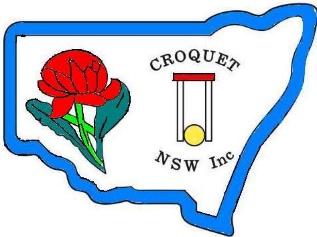 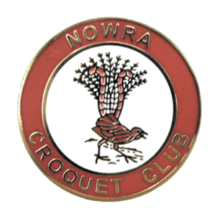  									Croquet NSWDivision 1 GC singleschampionships	 Hosted by nowra croquet clubMonday 20th to Wednesday 22nd August 2018 Bomaderry Sporting Complex, 127 Cambewarra Rd BomaderryRegister via CNSW web pageCost $35 per playerRegistration and practiceAfter the doubles finish on the 19thLunch available for purchase each day 